Double Click to install this package file containing VPN 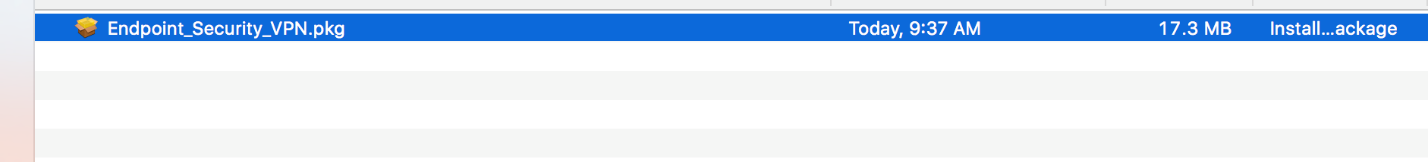 Step 2: Click Continue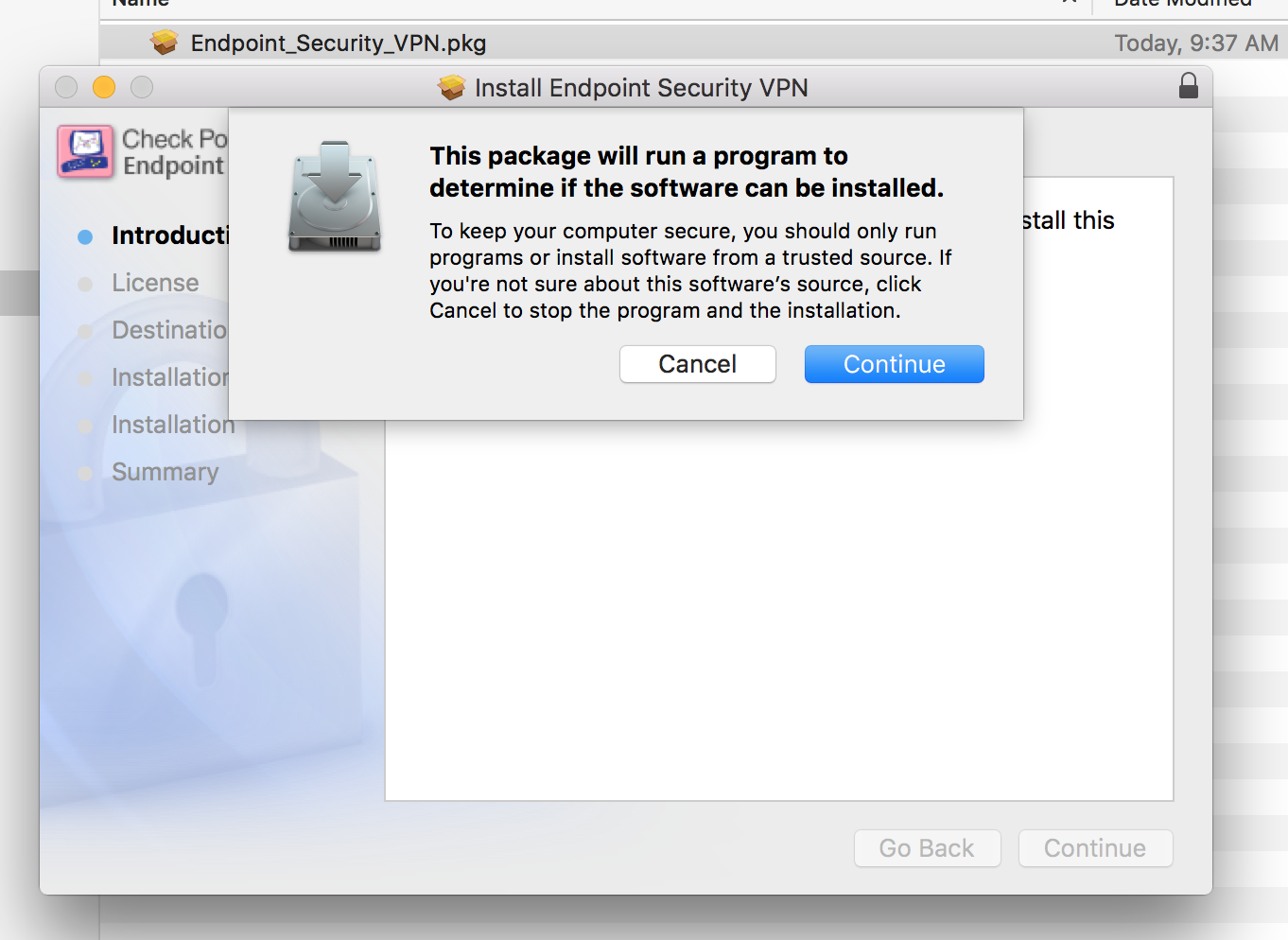 Step 3: Click Continue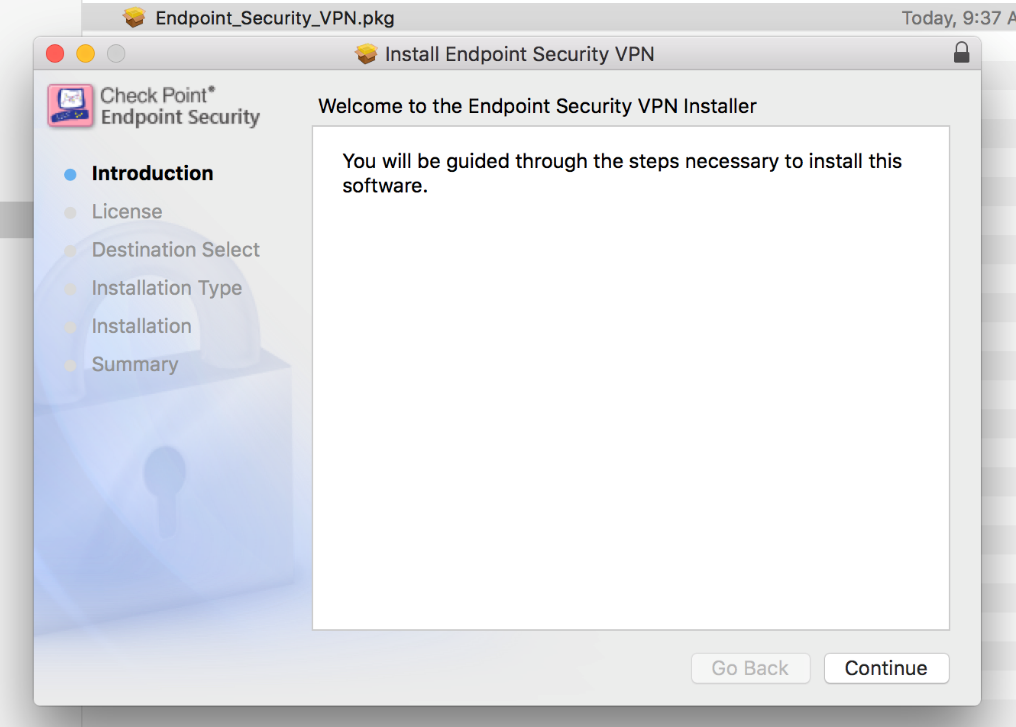 Step 4: Agree to the Terms and conditions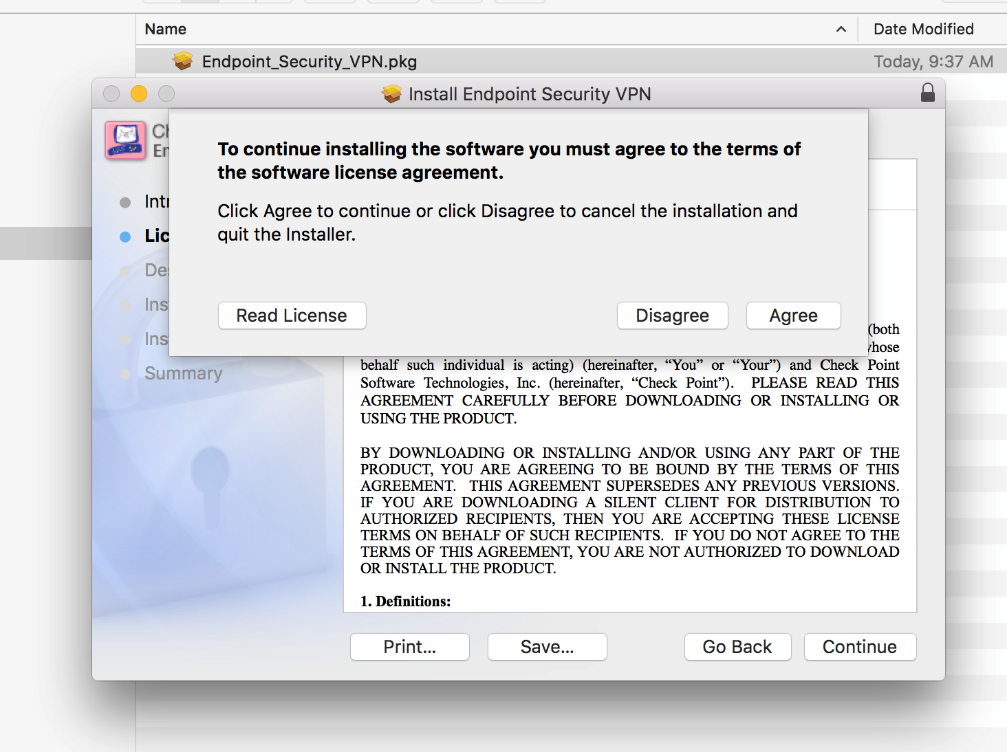 Step 5: Choose to Continue selecting your Mac Hard drive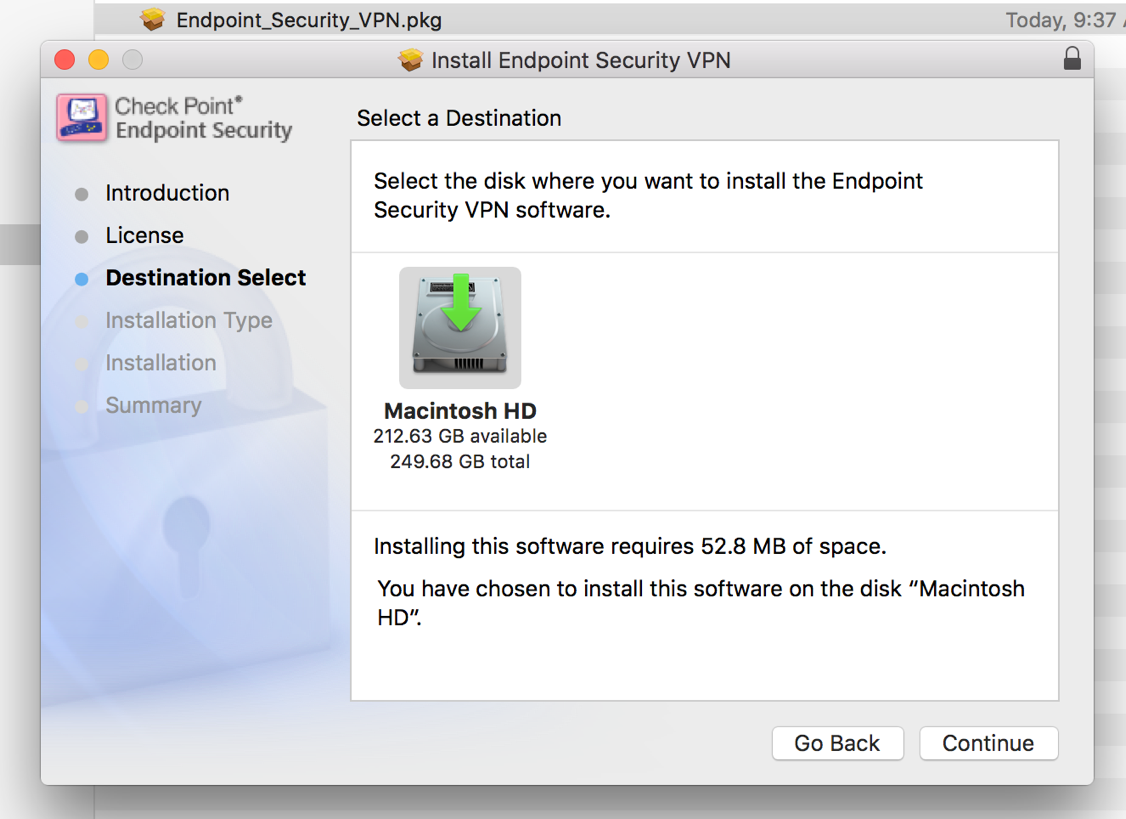 Step 6: Click Install or If you wish to choose your location to save please do so here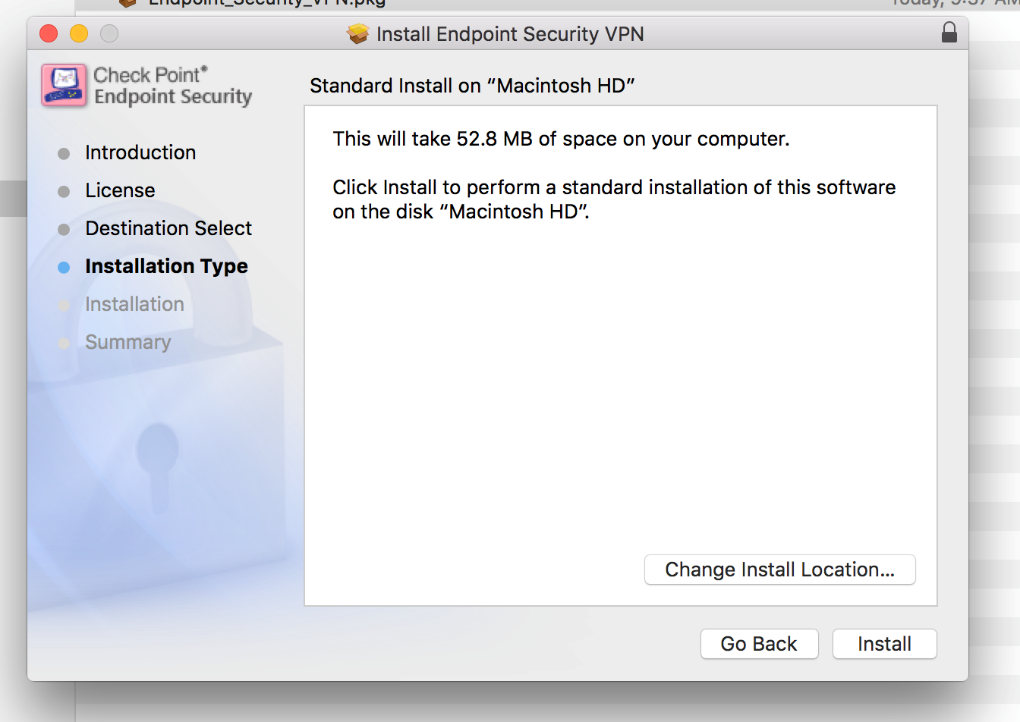 Step 7: Use your Mac Credentials to give permission for software to install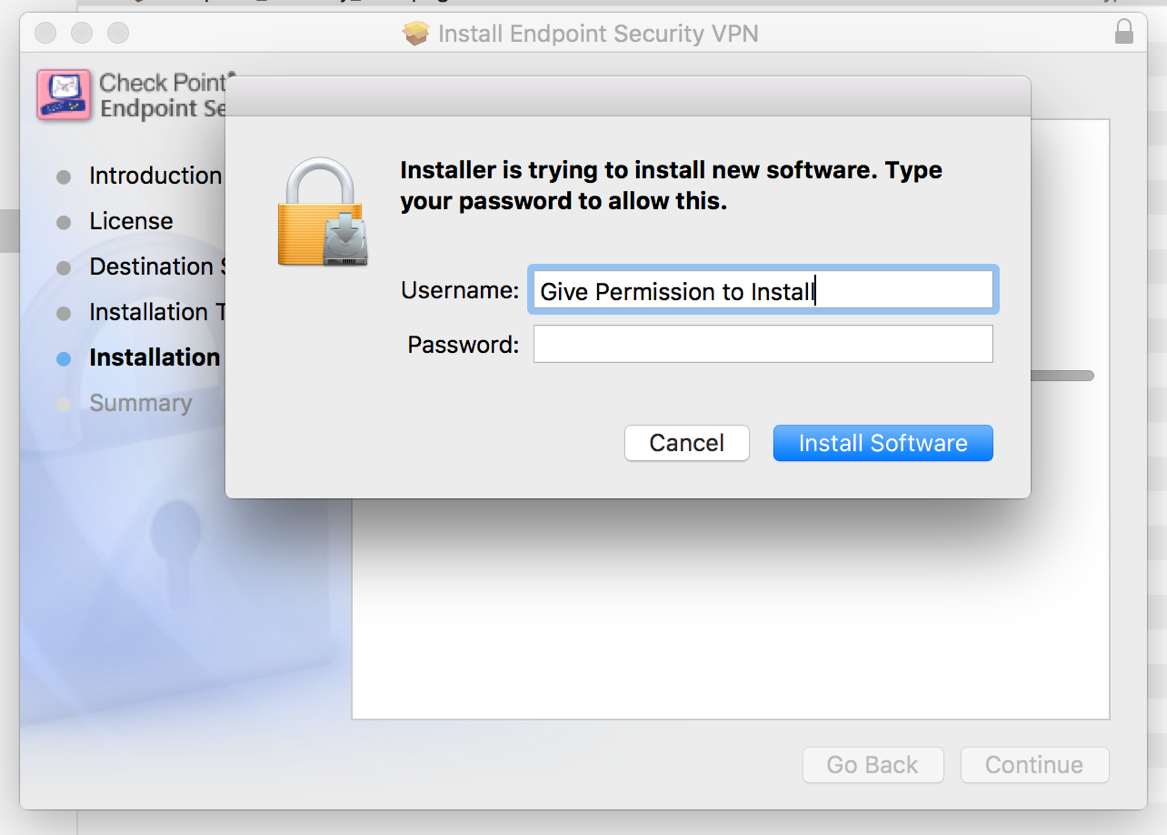 If all goes well your installation will prompt it was successful click Close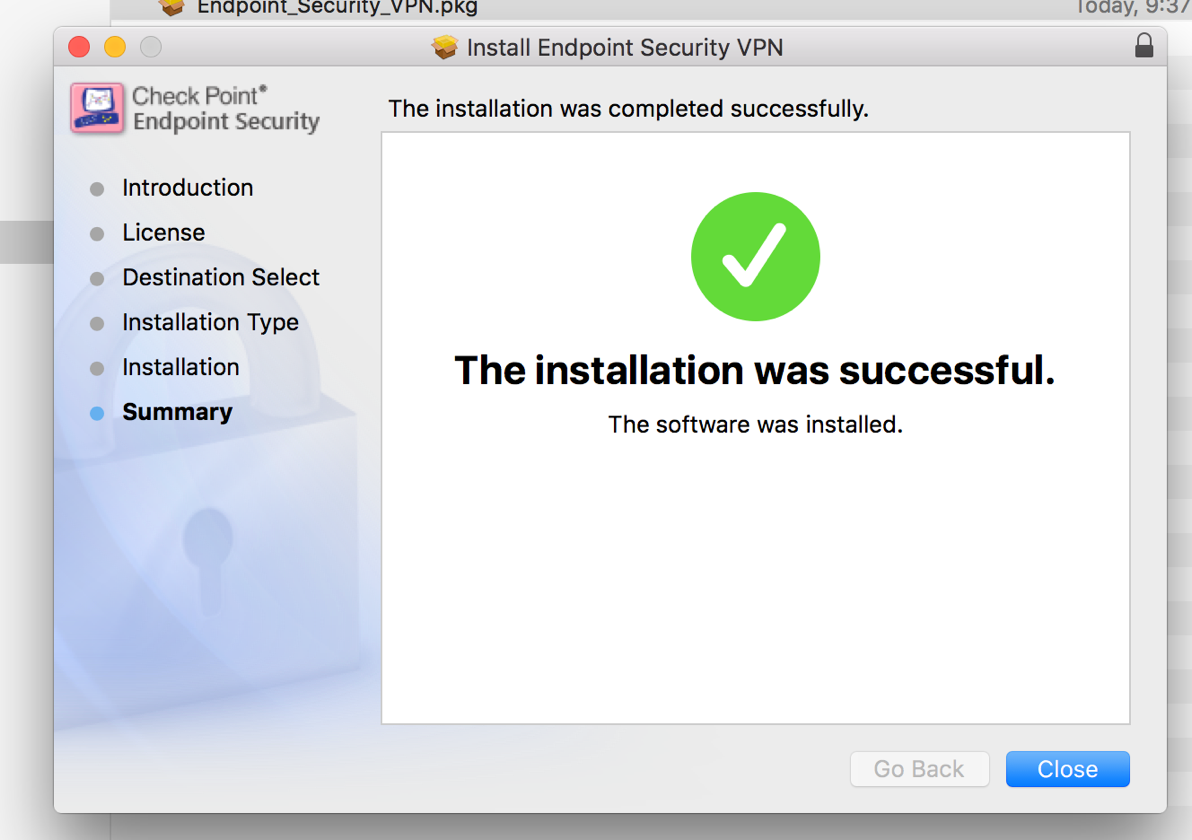 On the top right of your Mac in your notifications icons you will how a new lock icon please double-click or click then select Connect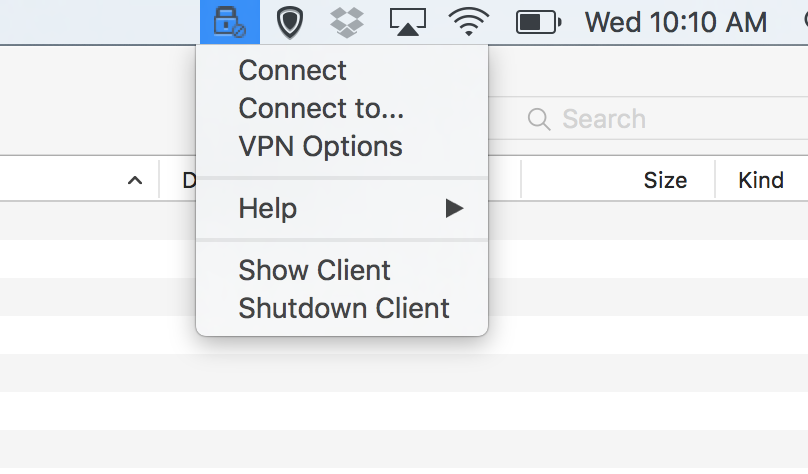 Select Yes to Configure a new site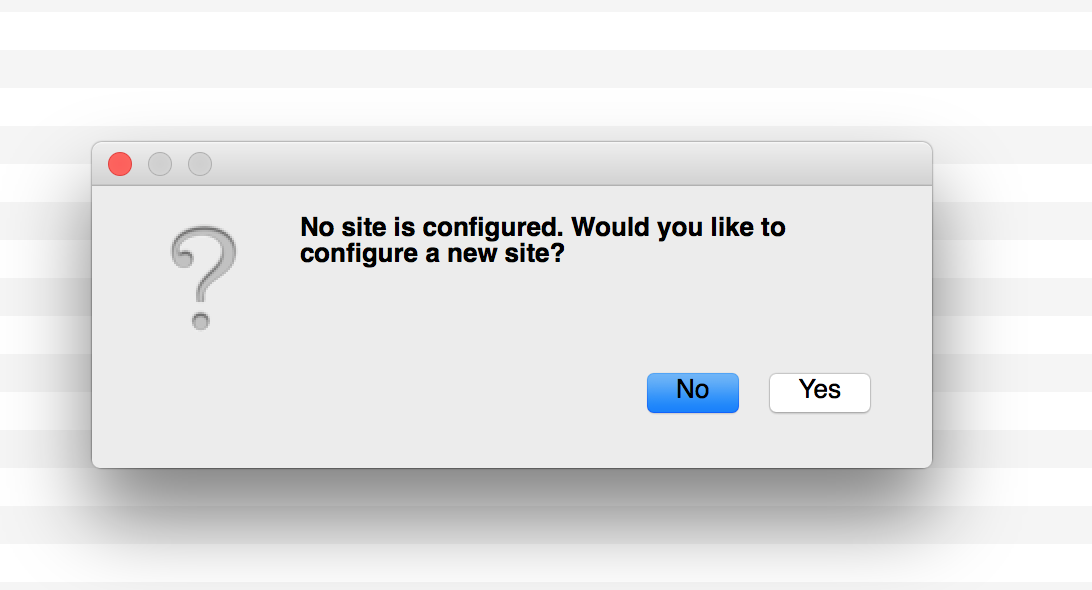 Click Next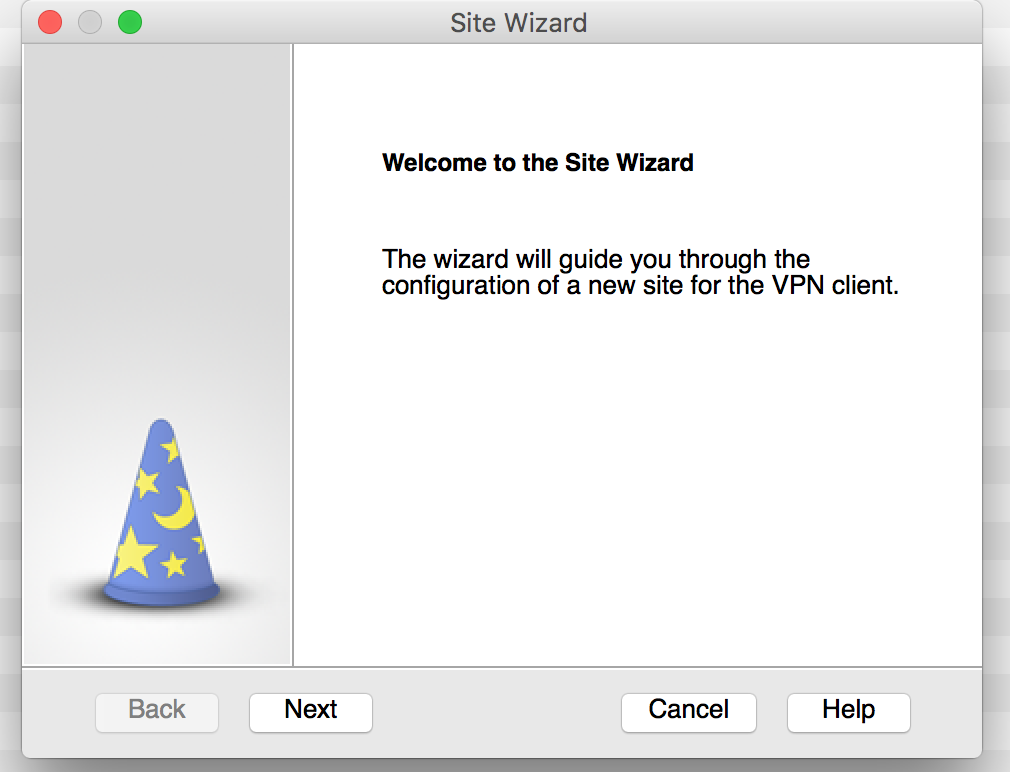 Your Server address you will type in will be 198.248.192.90 and click Next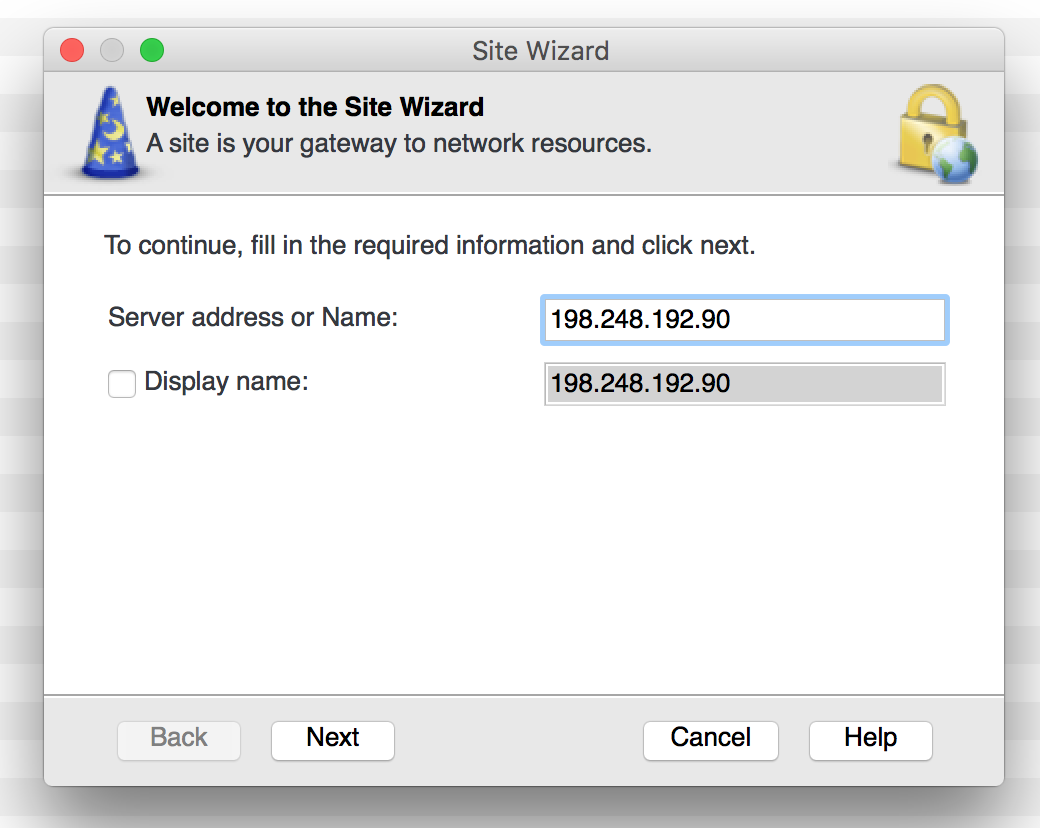 A certificate dialog box will prompt you and we will select to Trust and Continue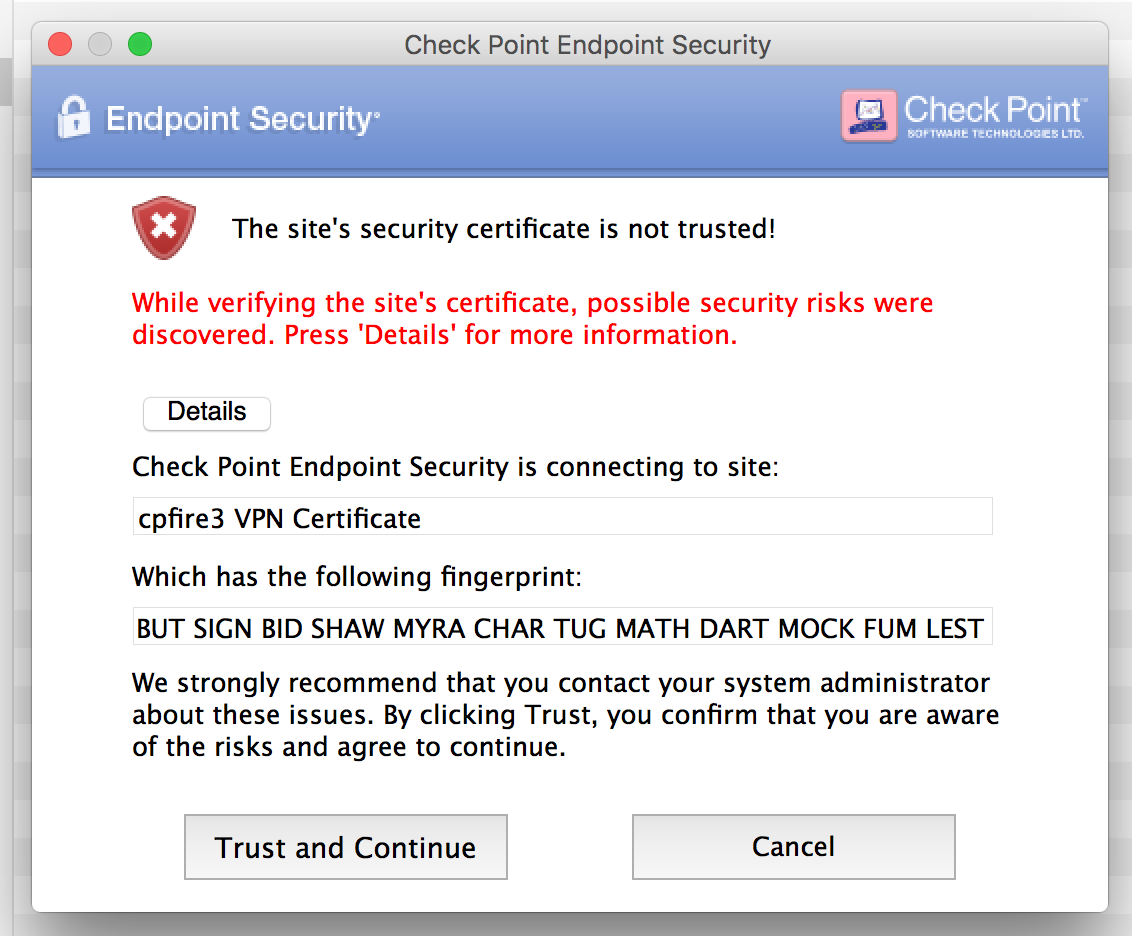 The authentication method we will then select is Certificate (provided by your network admin)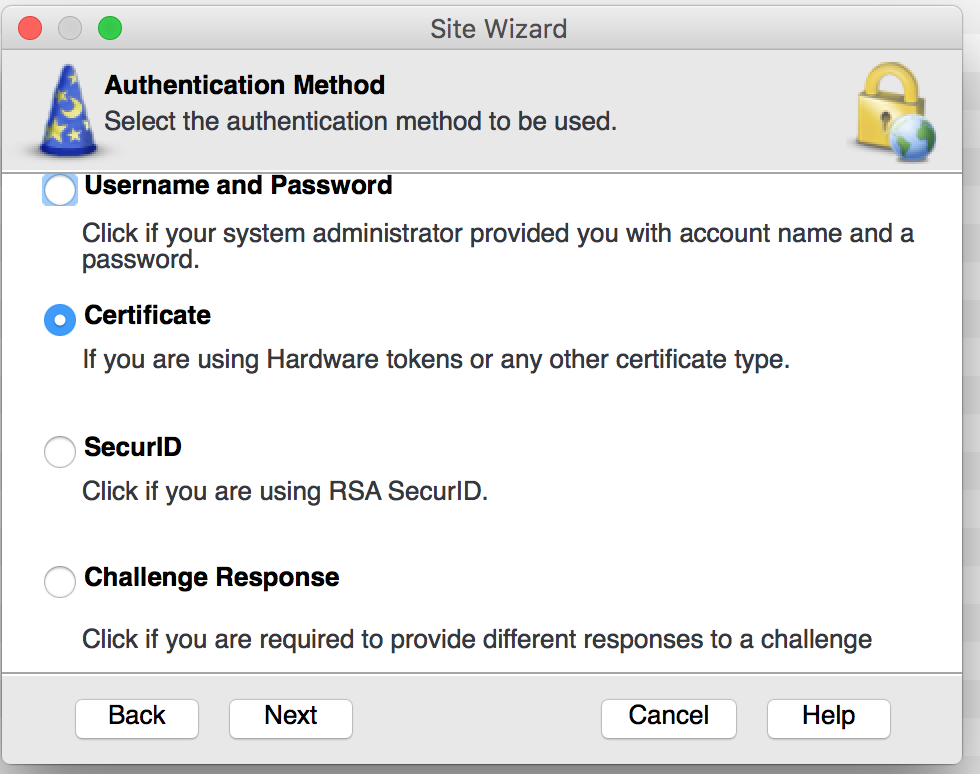 Certificate Authentication we will select Use certificate from Public Key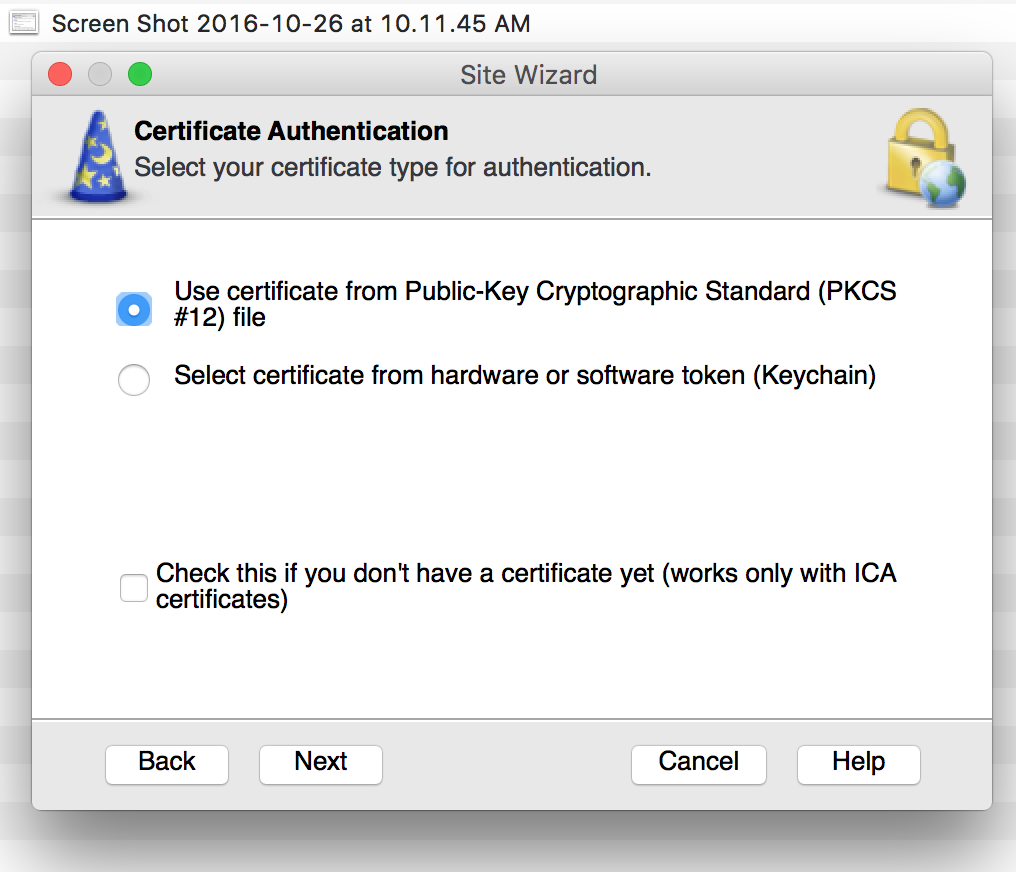 Our site has now been created please click Finish 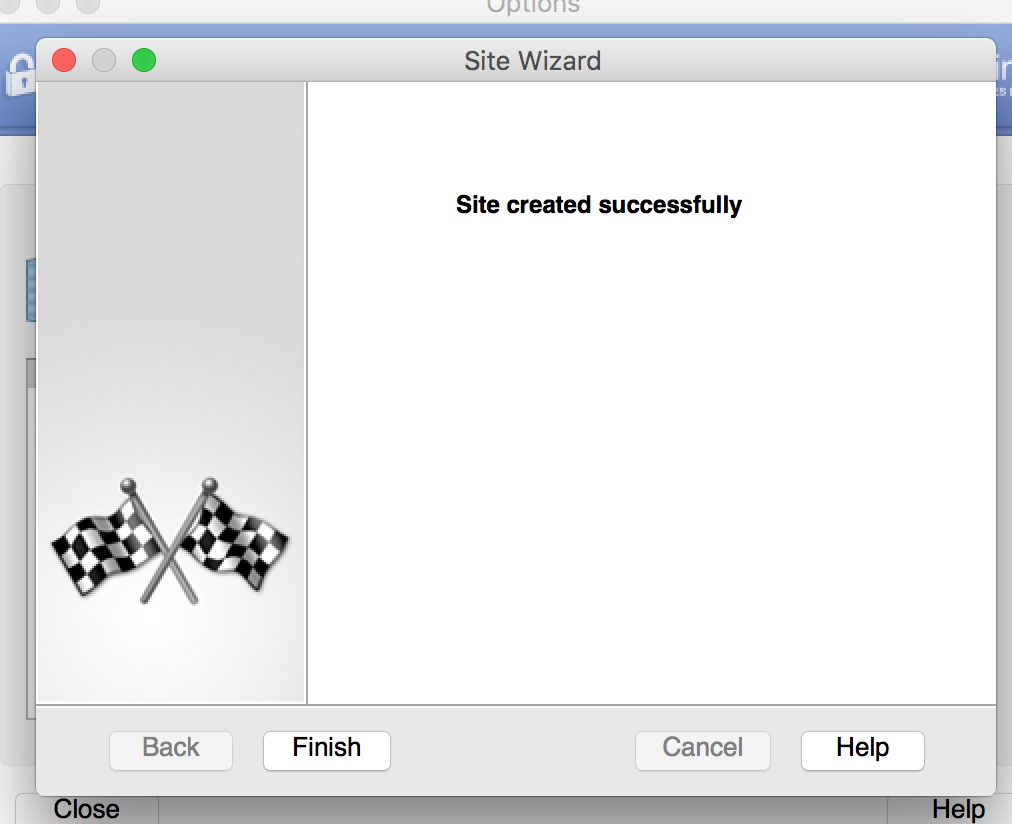 If not prompted by this screen please double click the VPN lock icon in Notifications BarAnd select Yes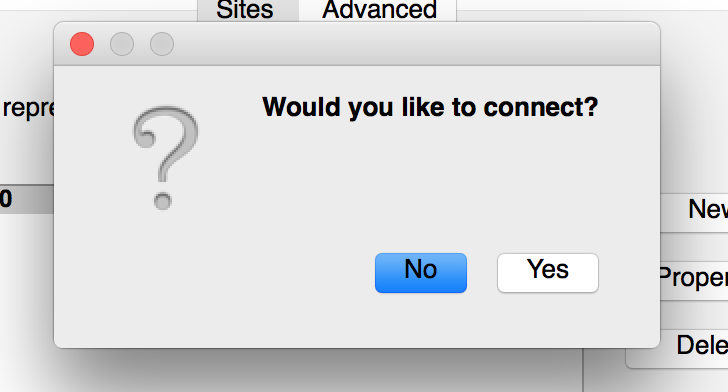 Select your Certificate file from the location on your Computer.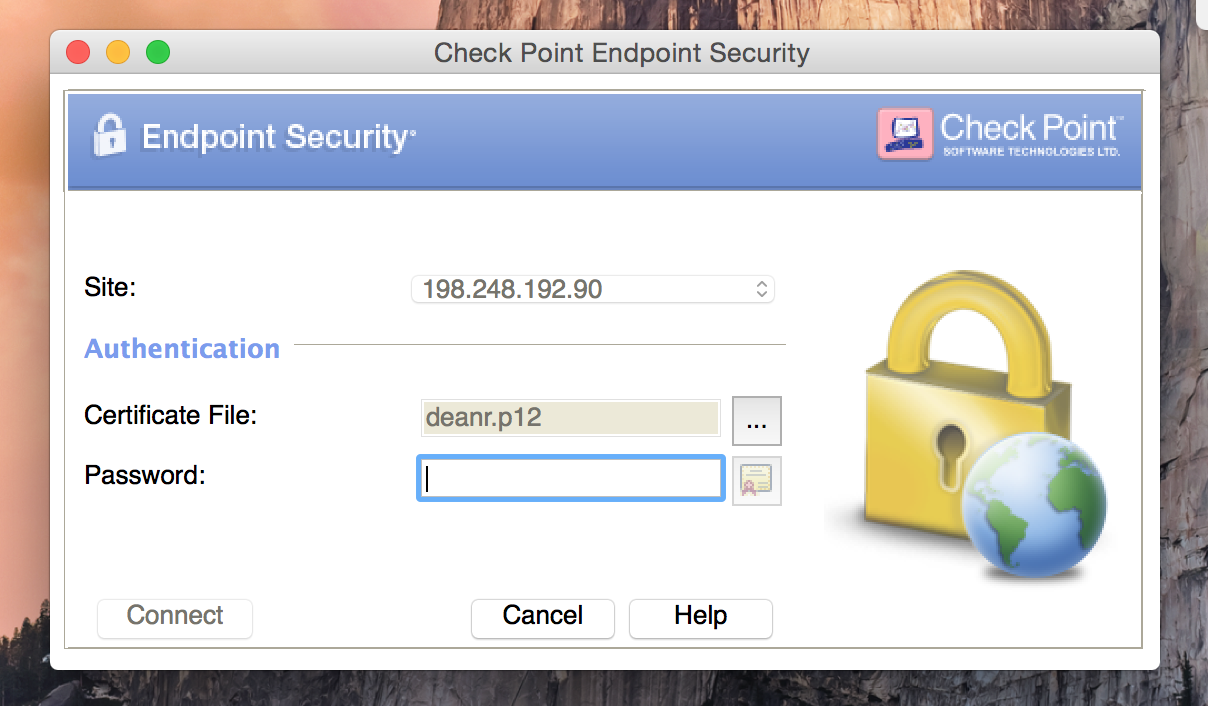 Choose the Certificate file with the .p12 type of extension and select Open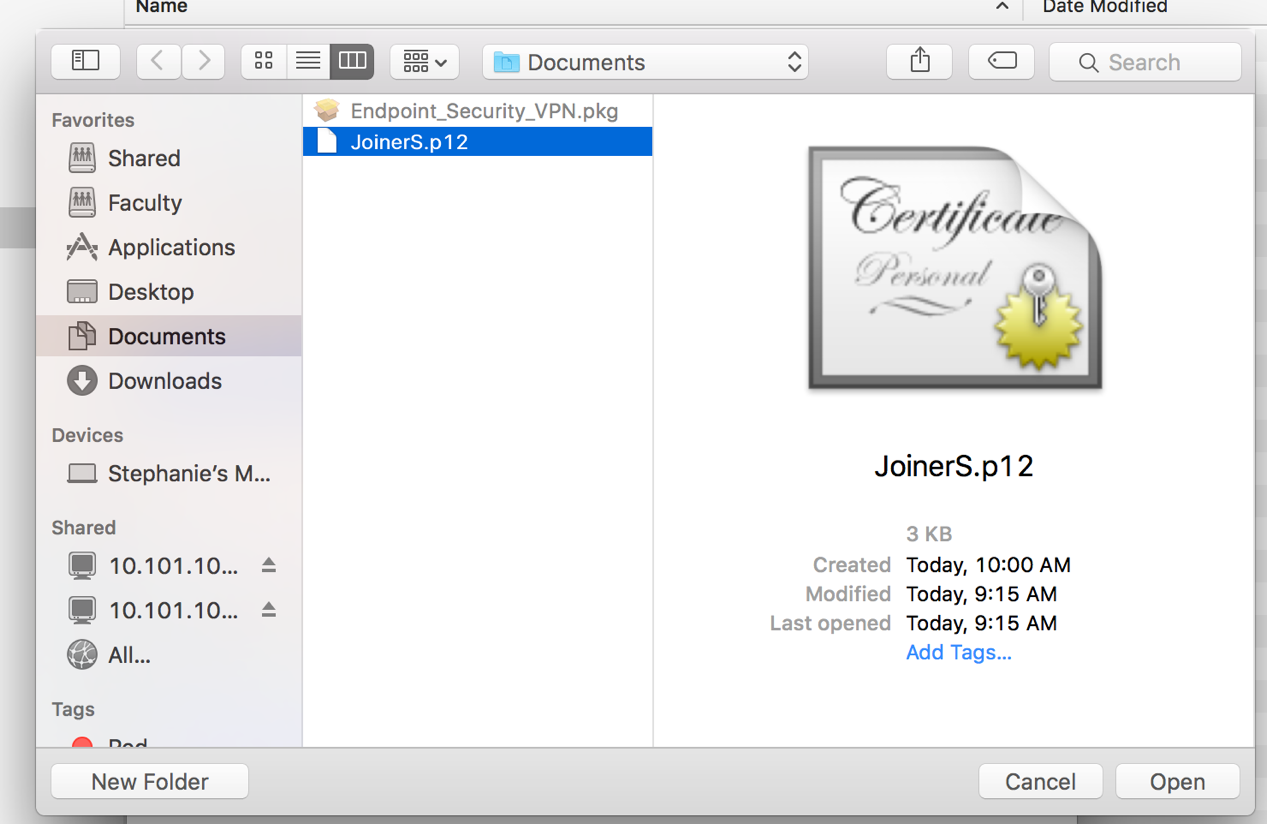 Type your password in provided by your Network Administrator. And ConnectThe VPN icon should show a green dot showing you are connected to the Barton Campus Network.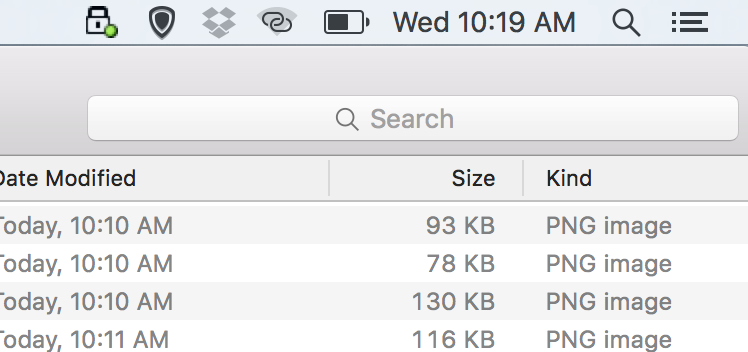 